Pre-K Piano / Pre-K Violin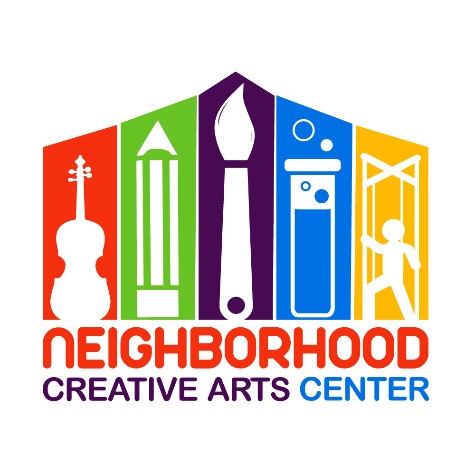 Financial Responsibility Contract2023-2024By signing this agreement, you acknowledge your financial responsibilities to the Neighborhood Creative Arts Center. You are acknowledging that you have read, understand, and agree to our Attendance Agreement.  Tuition may be paid for the entire year, for half year, or in monthly tuition installments. Tuition installments are due on the 20th of each month, August 2023 - May 2024. Please see detailed summary of tuition below. A materials fund for each student must be established at the beginning of your musical studies. This includes all administrative fees, assignment binder, backpack, copy fee, music books and accompanying CDs, additional teaching materials, Pre-K Music Fest materials and additional fees for the entire year. The annual materials fee is $120/year and must be paid along with registration as a sign of commitment, allowing us to reserve your preferred lesson time for you. Without this payment, your lesson time may be claimed by another student.Commitment is for a 33-week term and unless we receive a 30-day notification of withdrawal, we assume you will be continuing your musical journey with us until the end of the school year. Tuition installments paid after the 20th will incur a $15 late fee. If this late fee is not added to the tuition payment, it will be deducted from the materials deposit. Payment not made by the 30th of the month will result in lesson termination. All past-due accounts receive a courtesy email and text/phone call before lesson termination occurs. Should something come up where you cannot financially fulfill your commitment to your music lessons, we appreciate and encourage advanced notice and open, ongoing communication with us.Tuition Fees for 33 weeks of instruction**30 - minute lessons: 		$1000 total annual payment OR				$500* semi-annual payment due August 20, 2023 and January 20, 2024OR10 monthly payments of $100 due on the 20th of each month, August, 2023 through May, 2024Payment may be made with cash, checks payable to NCAC, or CashApp: $NCACmd, or PayPal (through msgeorgia@neighborhoodcreativeartscenter.org, please include 3% service charge). ** If you are joining mid-term, a prorated Tuition Schedule will be emailed to you.Materials Fee ($120): Due upon registration. Payment of this fee is a sign of your commitment, allowing us to reserve your preferred lesson time for you. Without payment, your preferred lesson time may be claimed by another student.Signature _____________________________________________________________Today’s Date ___________________________________________________________Email _________________________________________________________________NCAC Pre-K Piano / Pre-K Violin2023-2024 Tuition Schedule(Please keep this page for your records.)33 weeks instruction: $1000Payment Plan: 10 monthly tuition installments of $100At time of Registration: $120 materials fee, to reserve lesson time20 August: Tuition Installment #1 20 September: Tuition Installment #2 20 October: Tuition Installment #320 November: Tuition Installment #420 December: Tuition Installment #520 January: Tuition Installment #620 February: Tuition Installment #720 March: Tuition Installment #820 April: Tuition Installment #920 May: Tuition Installment #10

